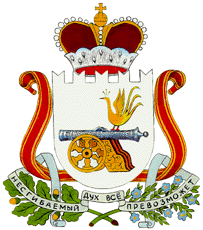 СОВЕТ ДЕПУТАТОВИЗДЕШКОВСКОГО СЕЛЬСКОГО ПОСЕЛЕНИЯ САФОНОВСКОГО РАЙОНА СМОЛЕНСКОЙ ОБЛАСТИРЕШЕНИЕот «28» октября 2022 года 	№ 28Об установлении земельного налога на территорииИздешковского сельского поселения Сафоновского района Смоленской области В соответствии с пунктом 4 статьи 12, главой 31 Налогового кодекса Российской Федерации, Федеральным законом от 06.10.2003 № 131-ФЗ «Об общих принципах организации местного самоуправления в Российской Федерации», Уставом муниципального образования Издешковского сельского поселения  Сафоновского района Смоленской области Совет депутатов Издешковского сельского поселения Сафоновского района Смоленской области       РЕШИЛ:1. Ввести на территории Издешковского сельского поселения Сафоновского района Смоленской области земельный налог(далее – налог).2. Если иное не установлено пунктом 1 статьи 391 Налогового кодекса Российской Федерации, налоговая база определяется в отношении каждого земельного участка как его кадастровая стоимость, внесенная в Единый государственный реестр недвижимости и подлежащая применению с 1 января года, являющегося налоговым периодом, с учетом особенностей, предусмотренных статьей 391 Налогового кодекса Российской Федерации.Налоговая база в отношении земельного участка за налоговый период 2023 года определяется как его кадастровая стоимость, внесенная в Единый государственный реестр недвижимости и подлежащая применению с 1 января 2022 года с учетом особенностей, предусмотренных статьей 391 Налогового кодекса Российской Федерации, в случае, если кадастровая стоимость такого земельного участка, внесенная в Единый государственный реестр недвижимости и подлежащая применению с 1 января 2023 года, превышает кадастровую стоимость такого земельного участка, внесенную в Единый государственный реестр недвижимости и подлежащую применению с 1 января 2022 года, за исключением случаев, если кадастровая стоимость соответствующего земельного участка увеличилась вследствие изменения его характеристик.3. Установить налоговые ставки в следующих размерах:1) 0,3 процента в отношении земельных участков:отнесенных к землям сельскохозяйственного назначения или к землям в составе зон сельскохозяйственного использования в населенных пунктах и используемых для сельскохозяйственного производства;занятых жилищным фондом и объектами инженерной инфраструктуры жилищно-коммунального комплекса (за исключением доли в праве на земельный участок, приходящейся на объект, не относящийся к жилищному фонду и к объектам инженерной инфраструктуры жилищно-коммунального комплекса) или приобретенных (предоставленных) для жилищного строительства (за исключением земельных участков, приобретенных (предоставленных) для индивидуального жилищного строительства, используемых в предпринимательской деятельности);не используемых в предпринимательской деятельности, приобретенных (предоставленных) для ведения личного подсобного хозяйства, садоводства или огородничества, а также земельных участков общего назначения, предусмотренных Федеральным законом от 29 июля 2017 года № 217-ФЗ «О ведении гражданами садоводства и огородничества для собственных нужд и о внесении изменений в отдельные законодательные акты Российской Федерации»;ограниченных в обороте в соответствии с законодательством Российской Федерации, предоставленных для обеспечения обороны, безопасности и таможенных нужд;2) 1,5 процента в отношении прочих земельных участков.4. Установить отчетными периодами для налогоплательщиков-организаций первый квартал, второй квартал и третий квартал календарного года.Авансовые платежи по налогу подлежат уплате налогоплательщиками-организациями в срок не позднее 28-го числа месяца, следующего за истекшим отчетным периодом.Налог подлежит уплате налогоплательщиками-организациями в срок не позднее 28 февраля года, следующего за истекшим налоговым периодом.5. Налоговые льготы, установленные статьей 395 Налогового кодекса Российской Федерации, на территории Издешковского сельского поселения Сафоновского района Смоленской области действуют в полном объеме.Кроме того, освобождаются от уплаты земельного налога, исчисленного по налоговым ставкам  в соответствии с пунктом 3 настоящего решения:- органы местного самоуправления;- муниципальные учреждения (автономные, бюджетные и казенные), финансовое обеспечение функций которых, в том числе по оказанию муниципальных услуг физическим и юридическим лицам в соответствии с муниципальным заданием, осуществляется за счет средств бюджета муниципального образования «Сафоновский район» поселения  Смоленской области и (или) бюджета Издешковского сельского поселения Сафоновского района Смоленской области на основе бюджетной сметы или субсидии на выполнение муниципального задания;- семьи, имеющие троих и более детей в возрасте до 18 лет, - в отношении только одного земельного участка (по выбору налогоплательщика), находящегося в собственности, постоянном бессрочном пользовании или пожизненном наследуемом владении, предназначенного для размещения домов индивидуальной жилой застройки, либо находящегося в составе дачных, садоводческих и огороднических объединений;- инвалиды и участники Великой Отечественной войны.6. Опубликовать настоящее решение в газете «Земские ведомости» и разместить на официальном сайте Администрации Издешковского сельского поселения Сафоновского района Смоленской области в информационно-телекоммуникационной сети «Интернет».7. Настоящее решение вступает в силу с 1 января 2023 года, но не ранее, чем по истечении одного месяца со дня его официального опубликования.8.Признать утратившими силу с момента вступления в силу настоящего решения следующие решения Совета депутатов Издешковского сельского поселения Сафоновского района Смоленской области:1) от 15.02.2013 № 3 «Об утверждении Положения о земельном налоге на территории Издешковского сельского поселения Сафоновского района Смоленской области в новой редакции»;2) от 18.04.2013  № 8 «О внесении изменений в решение Совета депутатов Издешковского сельского поселения Сафоновского района Смоленской области от 15.02.2013г. №3»;3) от 27.11.2013 № 22 «О внесении изменений в решение Совета депутатов Издешковского сельского поселения Сафоновского района Смоленской области от 15.02.2013г. №3 (в редакции решений от 18.04.2013г. №8»;4) от 10.03.2016 № 5 « О внесении изменений в решение Совета депутатов Издешковского сельского поселения Сафоновского района Смоленской области от 15.02. 2013 №3(в редакции решений  от18.04.2013 г. № 8, от 27.11.2013г. №22)»5) от 10.11.2016г. № 18«О внесении изменений в решение Совета депутатов Издешковского сельского  поселения Сафоновского района Смоленской области от 15.02.2013 №3 (в редакции решений от 18.04.2013г. № 8, от 27.11.2013г. № 22, от 10.03.2016г. № 5, )»;6) от 28.11.2019. №  23 «О внесении изменений в решение Совета депутатов Издешковского сельского поселения Сафоновского района Смоленской области от 15.02.2013г. №3 (в редакции решений  от 18.04.2013г. № 8, от 27.11.2013г. № 22, от 10.03.2016г. № 5, от 10.11.2016г. №18)»;7) от 28.11.2019 г № 23/1 «О внесении изменений в решение Совета депутатов Издешковского сельского поселения Сафоновского района Смоленской области от 15.02.2013г. №3 (в редакции решений  №3, от 18.04.2013г. № 8, от 27.11.2013г. № 22, от 10.03.2016г. № 5, от 10.11.2016г. № 18, от 28.11.2019г. № 23)»И.п. Главы муниципального образованияИздешковского сельского поселенияСафоновского района Смоленской области  			           Е.В. Триппель